Аннотация к рабочей программе по технологии (девочки) в 7 классе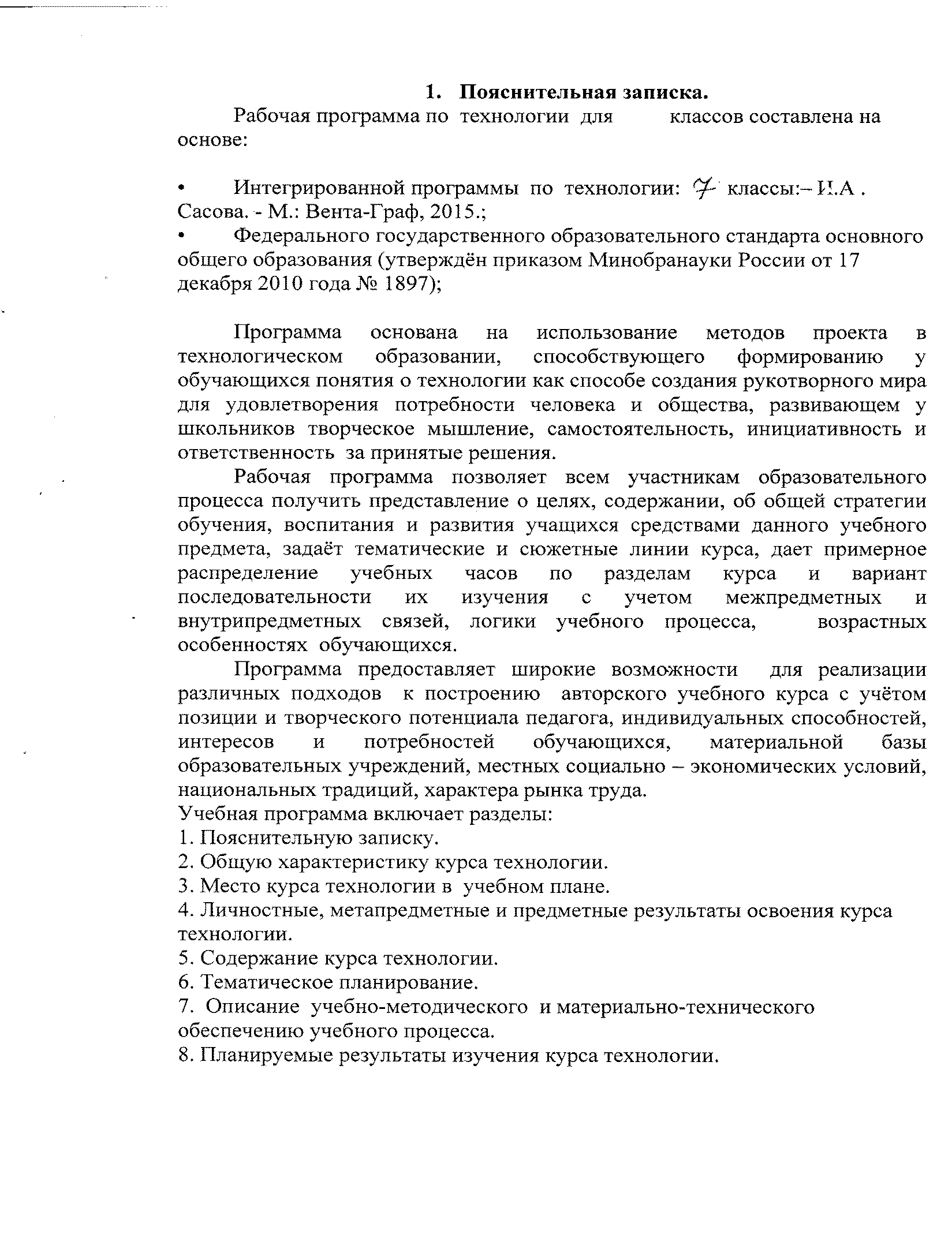 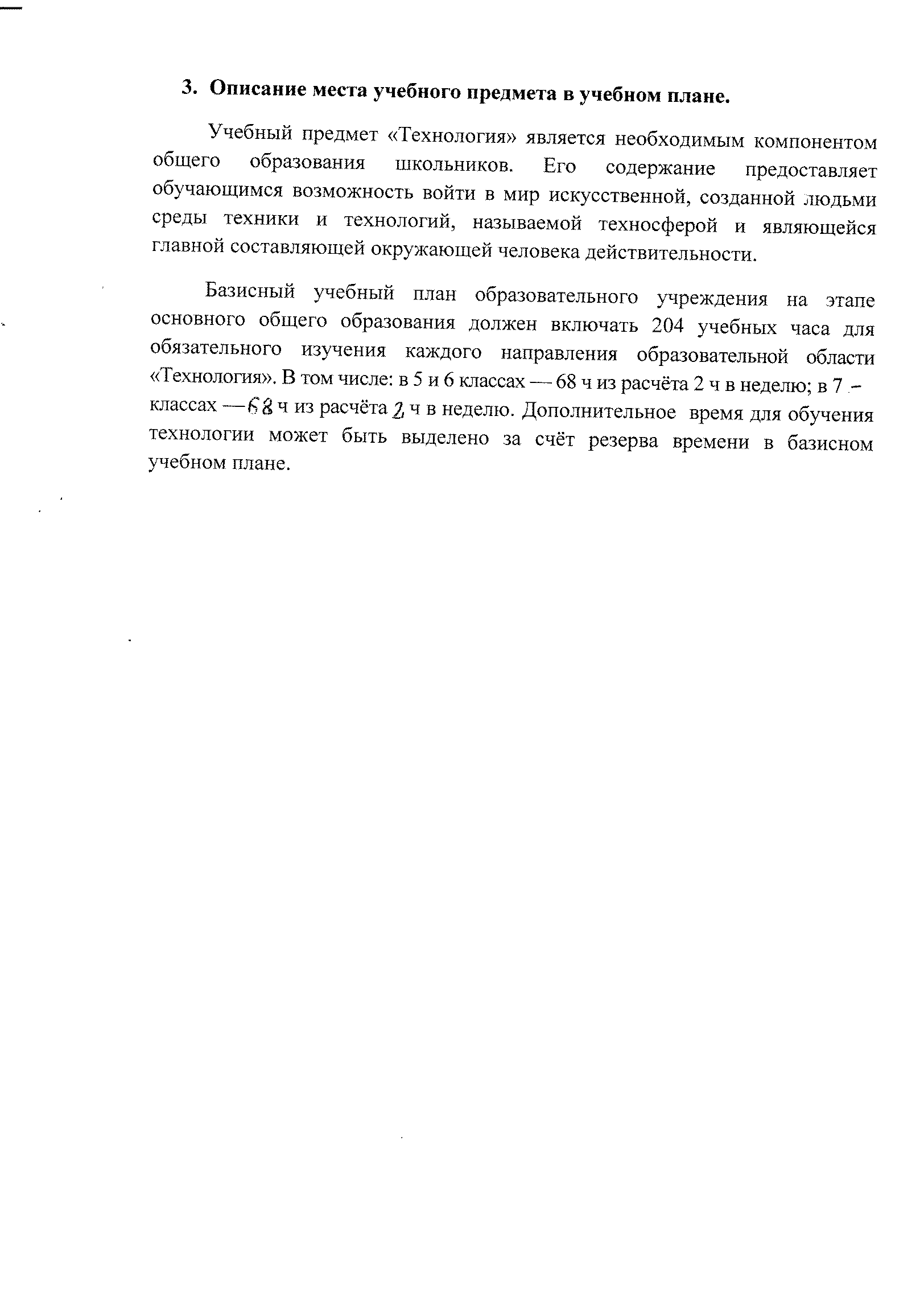 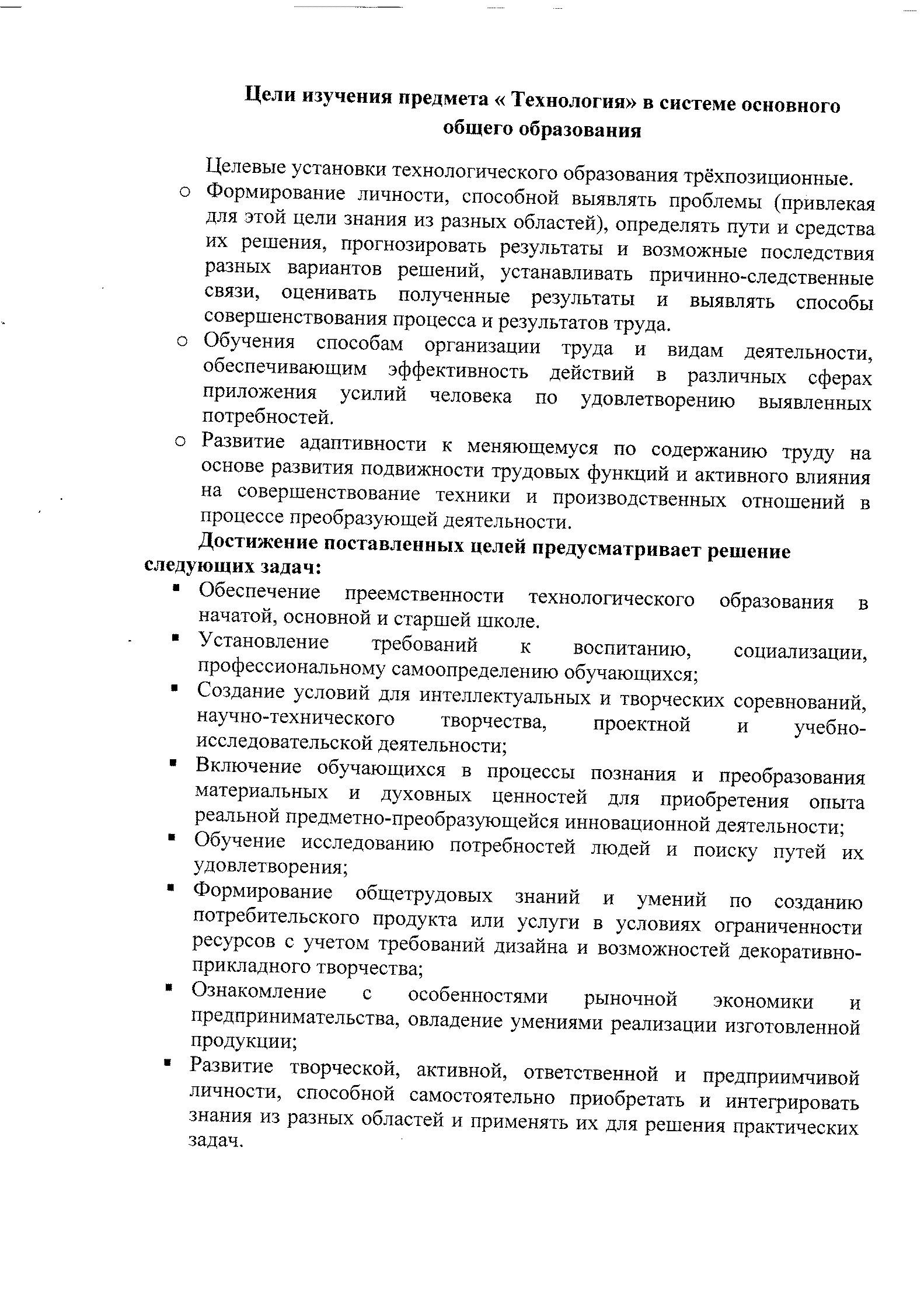 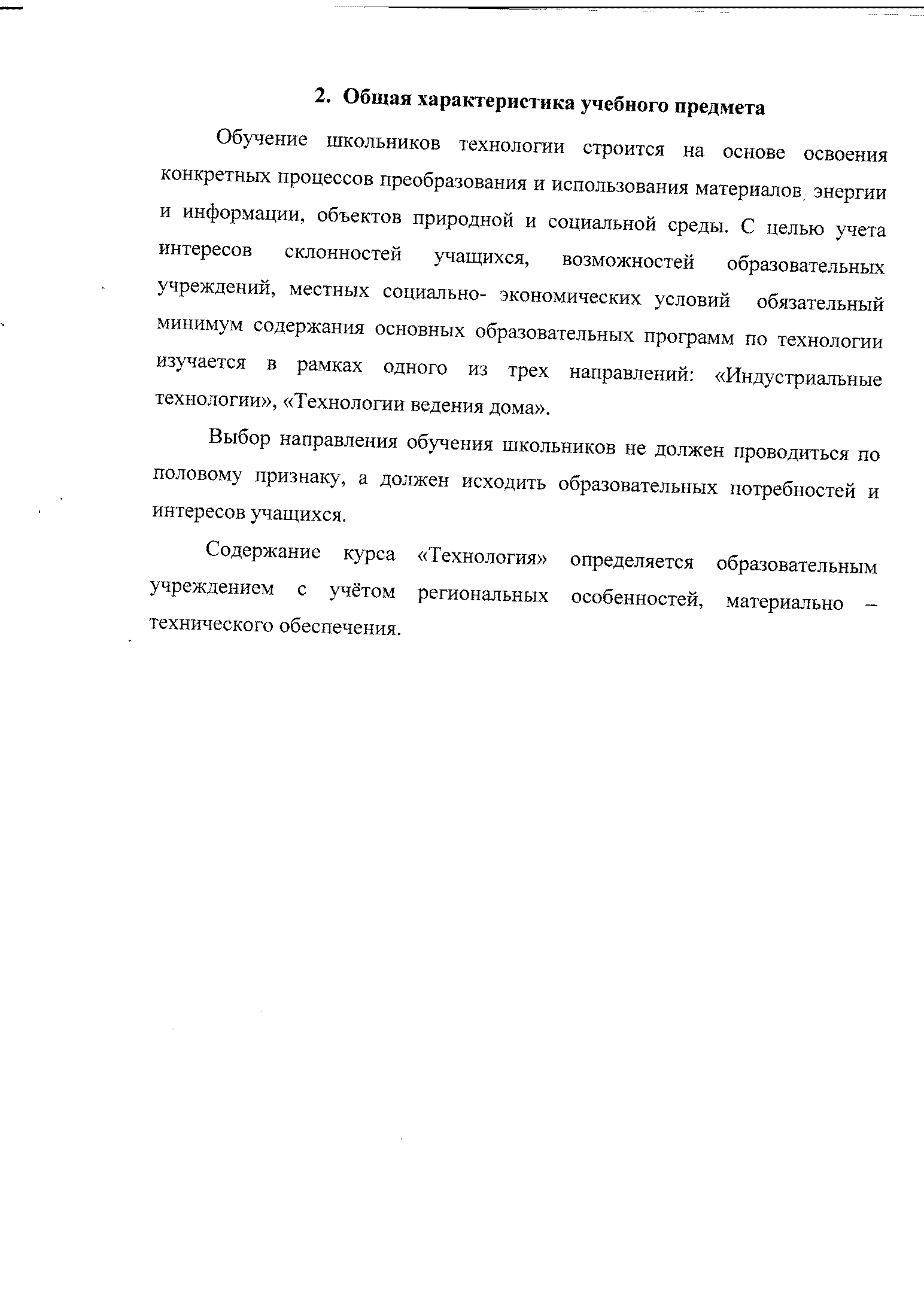 